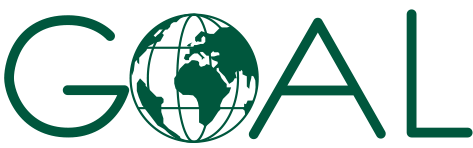 GOAL Ethiopia, an International Humanitarian Organization, invites sealed bids from eligible bidders, Invitation to Tender (ITT) For procurement of Polypropylene Plastic Mats (made of plastic Stripe, range between 1.8m-2m x 2 m-2.5m and thickness of 5mm).All suppliers who have valid licenses can obtain a complete set of bidding documents from Goal Ethiopia Head Office (Addis Ababa) starting from the first day of this invitation in exchange for a non-refundable fee of Birr 100 (One Hundred only) between 8:00AM – 4:30 PM office hours from Monday to Friday, or you can access all documents online at https://www.goalglobal.org/tendersDuplicate copies of Bid Offer shall be produced in separate envelopes marked as Original and Copy. All envelopes shall then be put in one together, sealed, stamped, and submitted to GOAL Ethiopia Head Office before DEADLINE FOR SUBMISSION.Essential (exclusion) CriteriaValid & renewed trade licence Conformity to the required specification mentioned in the financial offer of Appendix three Sample should be submitted with offerAward Criteria,The evaluation criteria will be Offered Price and Delivery time (time between placement of order and Delivery to GOAL Ethiopia, Addis Ababa office). ITTs will be opened in the presence of bidders or their legal representatives who choose to attend on 14th of August-2021 at 2:30 PM GMT +3 East African Time at GOAL Ethiopia Premises located below GOAL Ethiopia reserves the right to accept or reject the ITT partially or fully.Address: GOAL Ethiopia,Yeka Sub City, Woreda 9, H. No. 508Next compound to Kotebe Health CenterP. O. Box 5504, TEL. 011-6-47-81-16/17, FAX 011-6-478118,Addis Ababa, EthiopiaTENDER NOTICETENDER NOTICEReference Number:TIG-E-004022OfficeGOAL EthiopiaClosing date and time for receipt of Tenders13th of August- 2021 4:30 PM GMT +3 East African TimeTender Opening Date and time14th of August-2021 at 2:30 PM GMT +3 East African TimeCriteriaScoreDelivery time (time between placement of an order and Delivery to GOAL Ethiopia, Addis Ababa office).20%Price (Price should be valid for ninety calendar days)80%Total100%